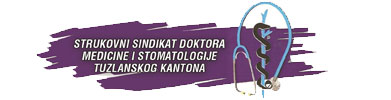 STRUKOVNI SINDIKAT DOKTORA MEDICINE I STOMATOLOGIJETUZLANSKOG KANTONAP   R   I   S   T   U   P   N   I   C   AOvom pristupnicom prihvatam članstvo u Strukovnom sindikatu doktora medicine i stomatologije Tuzlnaskog kantona.Ime i prezime:__________________________________________________Matični  broj:__________________________________________________Specijalizacija:__________________________________________________Zdravstvena ustanova:___________________________________________Klinika,Poliklinika,odjeljenje:______________________________________Datum pristupanja:________________ P o t p i s:_____________________----------------------------------------------------------------------------------------------------I   Z   J   A   V   AJa________________________pristajem da mi se od ličnog dohotka odbija mjesečna članarina, na ime Strukovnog sindikata doktora medicine i stomatologije Tuzlanskog kantona,u iznosu od 0,5%od moje neto plate i to počev od_____________________godine.Datum:_________________                   Potpis:__________________